«В регистр»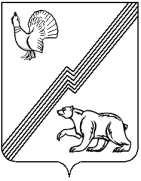 АДМИНИСТРАЦИЯ ГОРОДА ЮГОРСКАХанты-Мансийского автономного округа – ЮгрыПОСТАНОВЛЕНИЕот  06.05.2020                                                                                                                № 608О предоставлении дополнительныхмер поддержки субъектам малогои среднего предпринимательстваи отдельным категориям организацийи индивидуальных предпринимателейВ соответствии с Федеральным законом от 01.04.2020 № 98-ФЗ «О внесении изменений в отдельные законодательные акты Российской Федерации по вопросам предупреждения и ликвидации чрезвычайных ситуаций», постановлением Правительства Российской Федерации от 03.04.2020 № 439 «Об установлении требований к условиям и срокам отсрочки уплаты арендной платы по договорам аренды недвижимого имущества», постановлением Правительства Российской Федерации от 03.04.2020 № 434 «Об утверждении перечня отраслей российской экономики, в наибольшей степени пострадавших в условиях ухудшения ситуации в результате распространения новой коронавирусной инфекции», распоряжением Правительства Российской Федерации от 19.03.2020 № 670-р, постановлением Правительства Ханты-Мансийского автономного округа – Югры от 24.04.2020 № 162-п «О внесении изменений в некоторые постановления Правительства Ханты-Мансийского автономного округа – Югры» в целях поддержки субъектов малого и среднего предпринимательства и отдельных категорий организаций и индивидуальных предпринимателей на период введения в Ханты-Мансийском автономном округе – Югре режима повышенной готовности администрации города Югорска:1.	Предоставить отсрочку внесения арендной платы, начисленной за период с 01.03.2020 по 31.12.2020 (далее – отсрочка), по заключенным до 18.03.2020 договорам аренды за владение и (или) пользование имуществом, находящимся  в собственности муниципального образования городской округ город Югорск, земельными участками, находящимися в собственности муниципального образования городской округ город Югорск, предоставленными в аренду:Субъектам малого и среднего предпринимательства. Организациям и индивидуальным предпринимателям, осуществляющим деятельность в сфере пассажирских перевозок на автомобильном транспорте, туризма, физической культуры и спорта, общественного питания, гостиничных услуг, культуры, организации досуга и развлечений, дополнительного образования, организации конференций и выставок, предоставления бытовых услуг населению, жилищного строительства, строительства, реконструкции объектов здравоохранения, образования, социального обслуживания,                               жилищно - коммунального хозяйства, дорожной деятельности, стоматологическая практика.2. Отсрочка носит заявительный характер и предоставляется на следующих условиях:2.1. Задолженность по арендной плате подлежит уплате не ранее 01.01.2021 и не позднее 01.01.2023 поэтапно не чаще одного раза в месяц равными платежами, размер которых не превышает размера половины ежемесячной арендной платы по договору аренды.Штрафы, проценты за пользование чужими денежными средствами или иные меры ответственности в связи с несоблюдением арендатором порядка и сроков внесения арендной платы (в том числе в случаях если такие меры предусмотрены договором аренды) в связи с отсрочкой не применяются.Установление арендодателем дополнительных платежей, подлежащих уплате арендатором в связи с предоставлением отсрочки, не допускается.Размер арендной платы, в отношении которой предоставляется отсрочка, снижается в случае если деятельность арендатора приостановлена в связи с осуществлением мер по противодействию распространению новой коронавирусной инфекции, вызванной COVID-19, путем освобождения арендатора от внесения арендной платы за период, на который приостановлена его деятельность.Дополнительное соглашение к договору аренды, предусматривающее предоставление отсрочки, должно быть заключено в течение 30 дней со дня поступления соответствующего заявления арендатора.Предоставить юридическим лицам и индивидуальным предпринимателям -собственникам объектов недвижимости, предоставившим отсрочку организациям и индивидуальным предпринимателям, деятельность которых была приостановлена в               связи с осуществлением мер по противодействию распространению новой коронавирусной инфекции, вызванной COVID-19, отсрочку по договорам аренды за владение и (или) пользование земельными участками, находящимися в собственности муниципального образования городской округ город Югорск, на которых расположены такие объекты недвижимости, за период, на который предоставлена отсрочка.Предоставить субъектам малого и среднего предпринимательства, воспользовавшимся преимущественным правом выкупа арендованного                                                    муниципального имущества, отсрочку внесения регулярных платежей, предусмотренных договором купли-продажи, с 1-го числа месяца введения режима повышенной готовности на территории Ханты-Мансийского автономного округа – Югры по последний календарный день месяца, в котором отменен такой режим, с продлением периода уплаты регулярных платежей, на которые распространяется отсрочка, на соответствующее количество месяцев на основании их заявления.5. Департаменту муниципальной собственности и градостроительства администрации города Югорска уведомить лиц, указанных в пункте 1 настоящего постановления, являющихся арендаторами муниципального имущества и земельных участков, о предоставлении дополнительных мер поддержки.6. Опубликовать постановление в официальном печатном издании города Югорска и разместить на официальном сайте органов местного самоуправления города Югорска.7. Настоящее постановление вступает в силу после его официального опубликования.8. Контроль за выполнением настоящего постановления возложить на первого заместителя главы города – директора Департамента муниципальной собственности и градостроительства администрации города Югорска С.Д. Голина.Глава города Югорска                                                                                                 А.В. Бородкин